SeglingsföreskrifterTävling:	Medlemsregattan 2022Datum: 	2022-06-17 till 2022-06-18 Plats:	FlatenBåtklass: 	SRSArrangör: 	Norrtälje Segelsällskap1.	Tävlingsexpeditionens Tävlingen genomförs i överensstämmelse med reglerna så som de är definierade i Kappseglingsreglerna (KSR).Klassregler för SRS gäller, om båt inte finns med i SRS-tabell eller om den avviker från båtdata enligt STS ska mätbrev visas upp vid registrering.2.	Tidsprogram och information2.1	Tävlingsexpeditionen är placerad vid klubbhuset på Flaten. Registreringen sker lördag morgon innan race nr2 mellan kl 09:00-10:00. Om mätbrev används ska ett sådant visas upp vid registrering2.2	3	Banan race 1 ca 8nm(fredag)3.1 	Starttid och målgång dokumenteras själv av deltagaren och skickas till eller visas för tävlingsledningen. Lämpligen genom foto av kartplotterbild.3.2	Startlinje mellan rött och grönt sjömärke i Norrtäljehamn (se bild)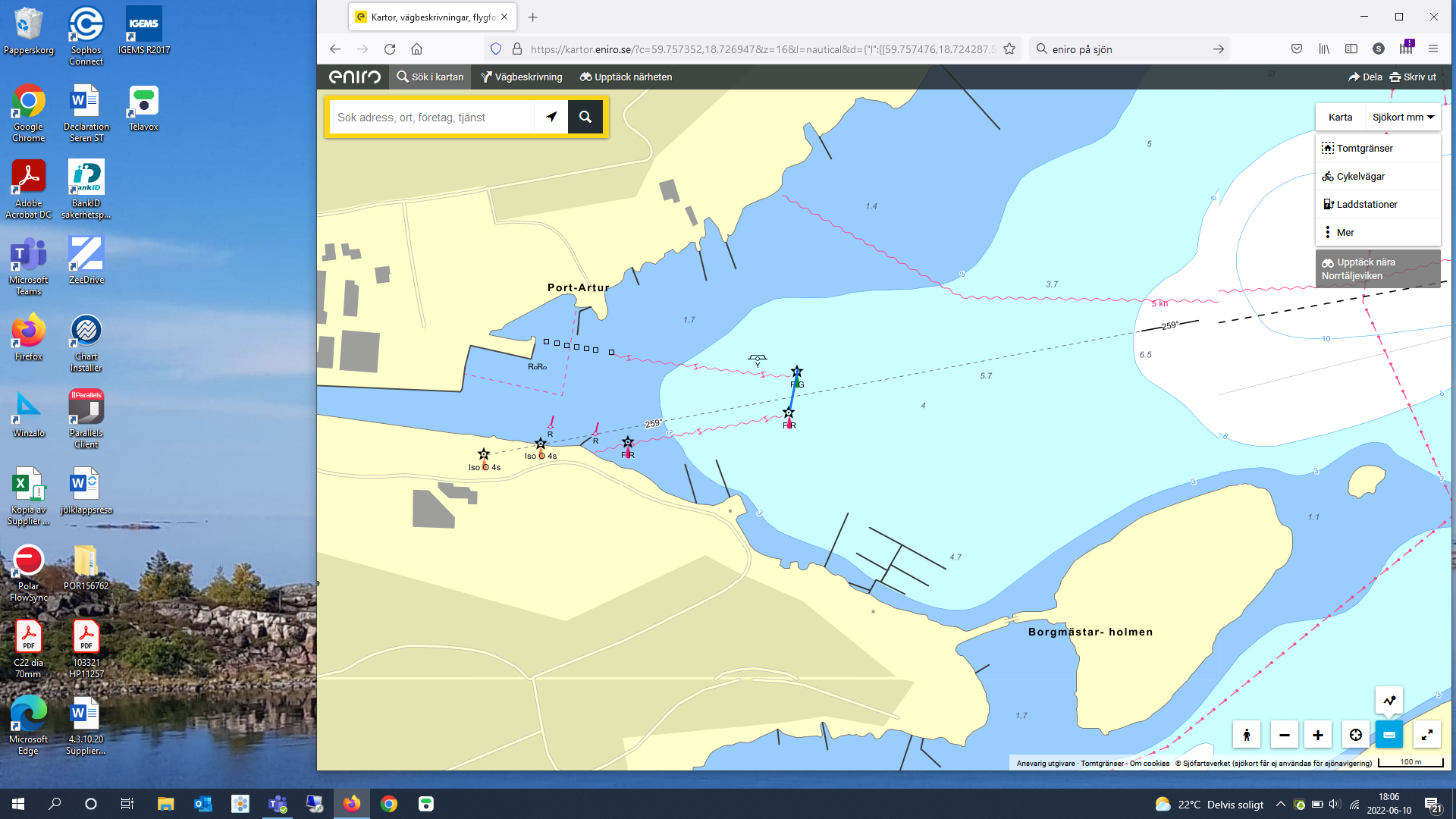 3.3	Mållinje rakt nordlig linje från cementbryggan på Flaten (se bild) 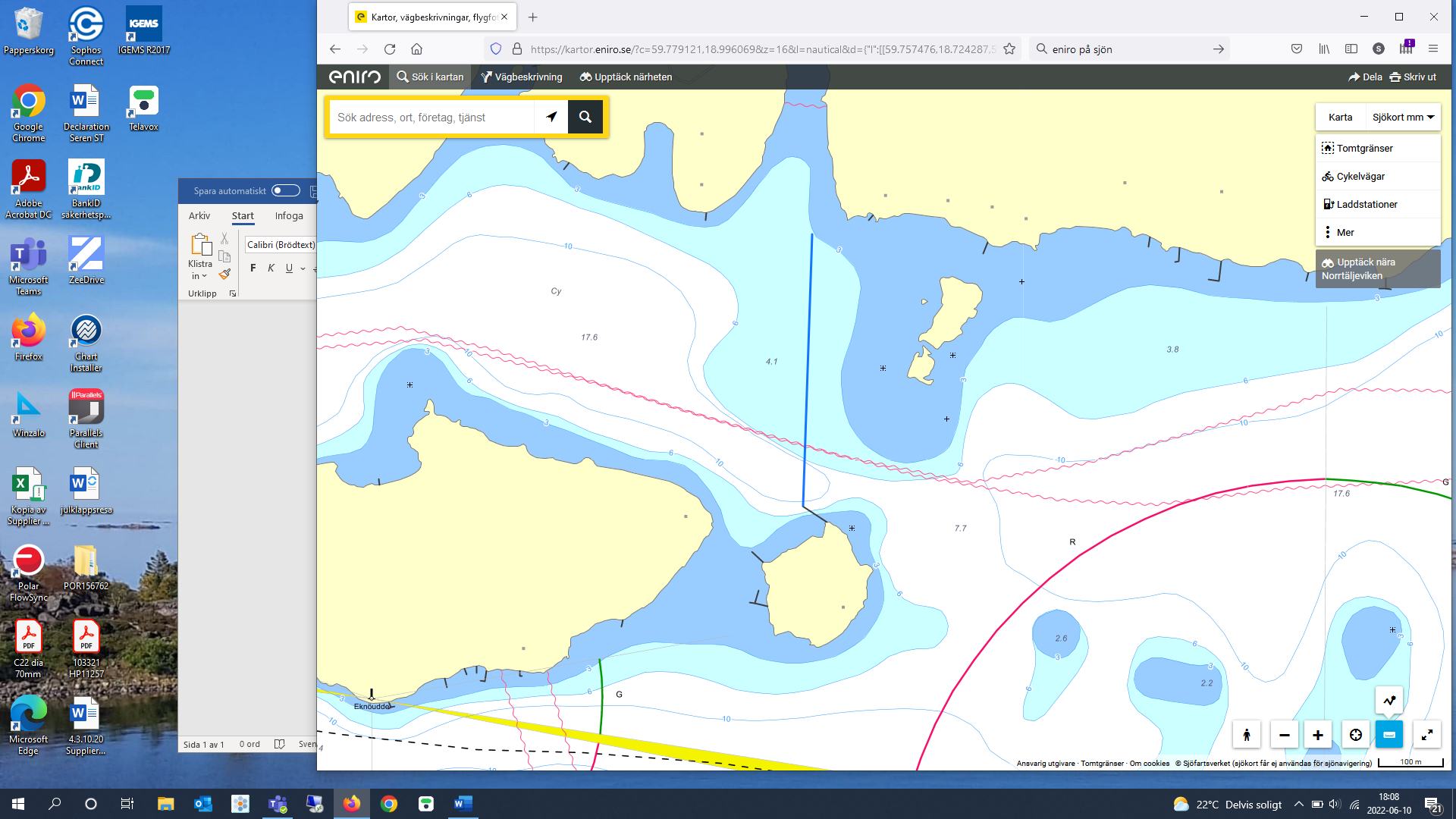 4.	Banan race 2 Ca 16nm (Lördag) 4.1	(se bild)1: Start: enslinje av stolparna vid Flaten2: Norr om BY märket vid Mellanholmen3: öster öm de två röda prickarna vid Idö   4: Söder om stora Enskär4: Mellan trollskär och Fjärdskär5: Öster om Fejan    6: Söder om grönalysbojen vid Fårholsrevet7: Norr om röda pricken vid Brännäset8: Mål: enslinje av stolparna vid Flaten 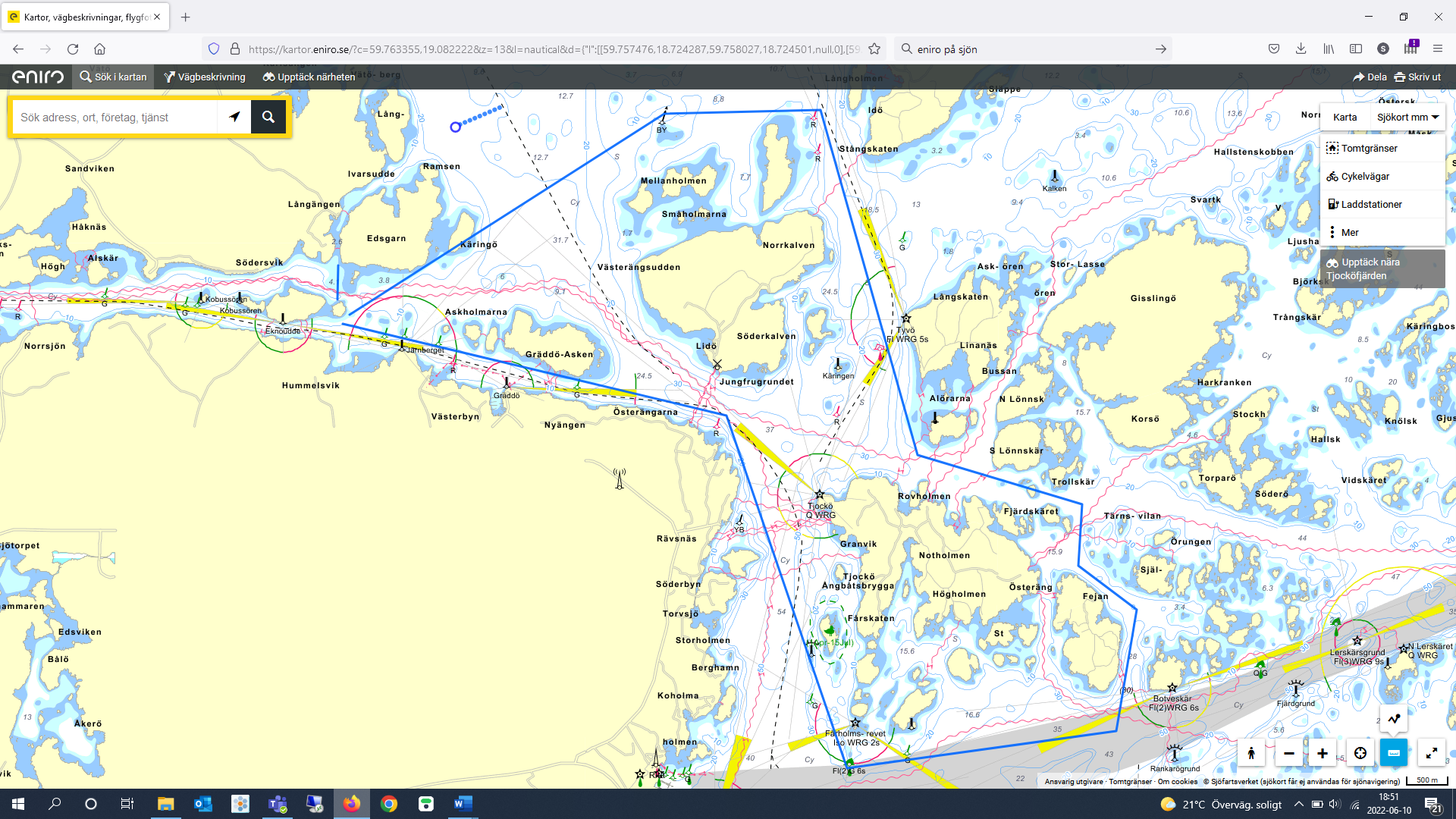 5.	Tidsbegränsningar och ändringar5.1    	Brist på vind eller andra orsaker kan medföra att seglingar stryks. 5.2	Banan för race 2 kan ändras fram till kl 09:00 lördag5.3	Båtar som inte gått i mål kl 17:00 lördag anses ha utfått (DNF)Datum: 2022-06-10DagArrangemangtidFredag 17/6Start race 1Fri starttid mellan 15:00-20:00Aftersail (egen dryck)20:00 På bryggan om väder tillåter (ej obligatorisk)Lördag 18/6Registrering Flaten09:00-10:00Start race 2Fri starttid mellan 10:00-11:00Bastu16:00 (ej obligatorisk)Tipspromenad 18:00Middag19:00